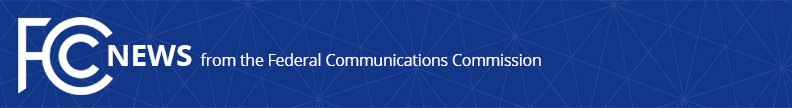 Media Contact: Adam CassadyAdam.Cassady@fcc.govFor Immediate ReleaseCOMMISSIONER SIMINGTON TALKS DIGITAL SPEECH REGS WITH FEDERALIST SOCIETYWASHINGTON, May 20, 2021—Yesterday, FCC Commissioner Nathan Simington participated in an event hosted by the Federalist Society on the topic of Regulation of Social Media in the New Administration.  He was joined on the panel by Ms. Joan Marsh, Executive Vice President and Chief Regulatory Officer at AT&T; the Honorable Noah Phillips, Commissioner at the Federal Trade Commission; and Mr. K. Dane Snowden, President and Chief Executive Officer at the Internet Association.  The Honorable Elizabeth L. Branch of the United States Court of Appeals for the Eleventh Circuit moderated the panel.  Commissioner Simington noted:“I was delighted to have been asked to participate on a panel regarding regulation of speech in the digital era with my eminent co-panelists.  Their comments were illuminating and timely, and the questions from the audience were incisive.  We are no longer on the precipice of a new era of digital media and speech.  We are in the thick of it.  The moment calls for careful analysis of the facts of the moment to inform a thoughtful regulatory approach accommodating new technologies and emerging norms.  I am grateful to the Federalist Society for putting the panel together, and to my co-panelists for their important contributions to the conversation regarding speech regulation in the digital era.” Further information about the event may be found at: https://fedsoc.org/conferences/2021-executive-branch-review-week#agenda-item-regulating-social-media-in-the-new-administration ###
Office of Commissioner Simington / @SimingtonFCC / www.fcc.gov/leadership/nathan-simingtonThis is an unofficial announcement of Commission action.  Release of the full text of a Commission order constitutes official action.  See MCI v. FCC, 515 F.2d 385 (D.C. Cir. 1974).